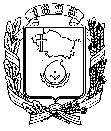 АДМИНИСТРАЦИЯ ГОРОДА НЕВИННОМЫССКАСТАВРОПОЛЬСКОГО КРАЯПОСТАНОВЛЕНИЕ14.12.2018                                                                                                   № 1884НевинномысскО внесении изменений в постановление администрации города Невинномысска от 13.09.2018 № 1317 Постановляю:1. Внести в постановление администрации города Невинномысска от 13.09.2018 № 1317 «О капитальном ремонте и ремонте автомобильных дорог общего пользования местного значения на территории муниципального образования городского округа – города Невинномысска в 2018 году следующие изменения:1.1. План капитального ремонта и ремонта автомобильных дорог общего пользования местного значения на территории муниципального образования городского округа – города Невинномысска в 2018 году изложить в следующей редакции:«                                                                                                                                  »;	1.2. Показатель результативности использования субсидии из бюджета Ставропольского края, выделяемой на капитальный ремонт и ремонт автомобильных дорог общего пользования местного значения на территории муниципального образования городского округа – города Невинномысска в 2018 году изложить в следующей редакции:«                                                                                                                                  ».2. Разместить настоящее постановление на официальном сайте администрации города Невинномысска в информационно-телекоммуникационной сети «Интернет».3. Контроль за исполнением настоящего постановления возложить на заместителя главы администрации города, руководителя управления жилищно-коммунального хозяйства администрации города Невинномысска Полякова Р.Ю.Глава города НевинномысскаСтавропольского края                                                                    М.А. МиненковНаименование мероприятия, адрес объектаСроки испол-ненияОбъем финансирования, руб.Объем финансирования, руб.Объем финансирования, руб.Доле-вое учас-тие бюд-жета МО, %Ответ-ственный исполни-тельНаименование мероприятия, адрес объектаСроки испол-ненияОбщий объем финанси-рованияСредствадорожногофондаСтаврополь-скогокраяСредства муниципаль-ного дорожного фондаДоле-вое учас-тие бюд-жета МО, %Ответ-ственный исполни-тель1234567Капитальный ремонт и ремонт автомобильных дорог общего пользования местного значения в границах города Невинномысска (улица Революционная (от одностороннего  моста до улицы Гагарина), улица Степана Разина (от пересечения с улицей Гагарина до моста через реку Кубань), переулок Крымский, улица Чайковского, улица Апанасенко (от улицы Приборостроительной до улицы Новой), улица Новая, улица Приборостроительная, переулок Клубный от улицы Павлова до жилого дома № 25 по переулку Клубному)II-IV кв. 2018 г.148 854 691,59141 411 957,037 442 734,565,0управление жилищно-коммуналь- ного хозяйства админи-страции города Невинно- мысска (далее – УЖКХ) ВсегоII-IV кв. 2018 г.148 854 691,59141 411 957,037 442 734,565,0УЖКХПоказательНаименование мероприятия, адрес объектаЗначение показателяЗначение показателяПоказательНаименование мероприятия, адрес объектаПротяженность, кмПлощадь, м21234Приведение автомобильных дорог в соответствие с нормативными требованиями к транспортно-эксплуатационным показателямавтомобильные дороги общего пользования местного значения в границах города Невинномысска (улица Революционная (от одностороннего  моста до улицы Гагарина), улица Степана Разина (от пересечения с улицей Гагарина до моста через реку Кубань), переулок Крымский, улица Чайковского, улица Апанасенко (от улицы Приборостроительной до улицы Новой), улица Новая, улица Приборостроительная, переулок Клубный от улицы Павлова до жилого дома № 25 по переулку Клубному)5,79683376,50Приведение автомобильных дорог в соответствие с нормативными требованиями к транспортно-эксплуатационным показателямВсего5,79683376,50